PERFIL DE PROYECTOS ESCOLARES2016 -20171.- CARÁTULA PROYECTO“Mezclas y combinaciones ancestrales”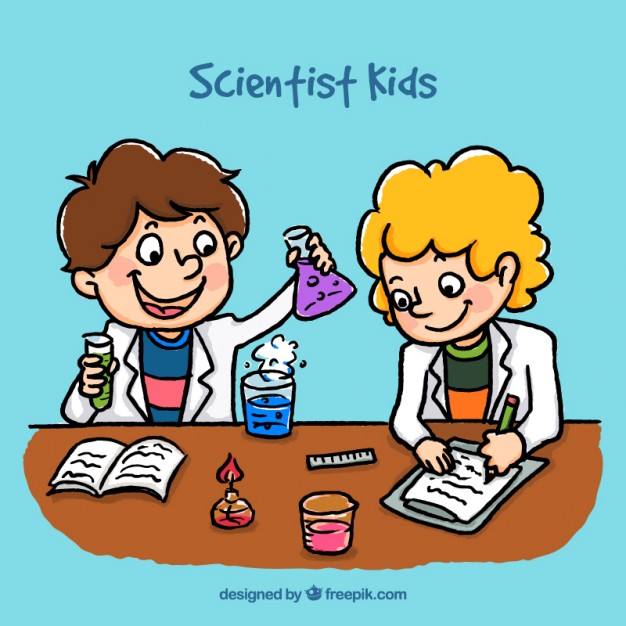 Básica Media 5, 6, 72016 - 20172.- DATOS INFORMATIVOS:INSTITUCION: Escuela Particular Alfred Binet	CODIGO AMIE: 		ZONA: 9		DISTRITO: 17D06 (6)		CIRCUITO: 5		PROVINCIA: Pichincha			CANTÓN: Quito			PARROQUIA			DIRECCION: Serapio Japerabi S13 332 y Pangui 		E-MAIL: clubinonline@hotmail.com			SOSTENIMIENTO: Particular		 JORNADA: Matutina		NOMBRE DE LA AUTORIDAD:	 Lic. Glenda Zambrano.NOMBRE DEL COORDINADOR Lic. Christian Lamiña C.NOMBRE DEL PROYECTO ESCOLAR: Mezclas y combinaciones ancestrales			FACILITADOR: Dr. Juan Jiménez	AÑO DE BASICA: Quinto, Sexto, SéptimoNÚMERO DE PARTICIPANTES: 123.- LOGOTIPO: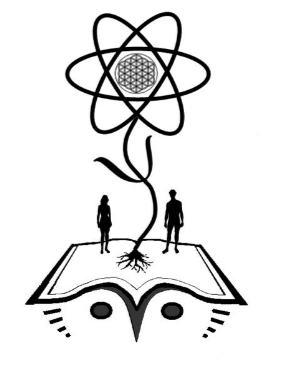 4. - NOMBRE DEL PROYECTO: Mezclas y combinaciones ancestralesCAMPO DE ACCION: Ciencias Naturales – Estudios SocialesFECHA DE INICIO: Septiembre de 2016FECHA DE TÉRMINO: Junio de 20175. –OBJETIVOS5.1.- Objetivo General:Valorar los conocimientos ancestrales relacionados a la medicina y gastronomía desde un punto de vista científico.5.2.- Objetivos Específicos: Inculcar en los niños y niñas el gusto por hábitos y conductas alimentarias saludables basados en combinaciones con conocimientos ancestrales que les permitan seleccionar alimentos adecuados y proteger su salud a lo largo de toda su vida. Sensibilizar a los niños y niñas sobre la importancia de la medicina tradicional como alternativa de salud. Utilizar los conocimientos ancestrales como base de la planificación para la elaboración de jarabes y bebidas tradicionales. Promover estilos de vida saludables que sean la base de sus hábitos en el futuro. Comprender las características generales de llevar una vida saludable.5.3.- Objetivo Operativo: - Identificar el potencial de los niños en la investigación y aplicación de conocimientos asociados a la preparación de jarabes y bebidas mediante mezclas y combinaciones fortaleciendo la metodología del aprendizaje basado en proyectos.7.- IMPORTANCIALas mezclas y combinaciones son de mucha importancia, ya que nos ayudan en la vida diaria en varias cosas, ejemplos: al cocinar, en la sombra para ojos, al pintar un cuadro (combinación de colores), prepara remedios caseros. Las mezclas y combinaciones existen para crear otro tipo de materia; casi el 90% de las cosas que son necesarias para la vida están hechas por una mezcla o combinación por ejemplo: el alimento, las bebidas,medicinas sintéticas, medicina tradicional, etcJustamente en el aspecto de la medicina tradicional de la cultura de los pueblos, ha sido durante siglos, el único sistema utilizado en la restauración de la salud de las generaciones pasadas, donde las plantas medicinales han cumplido un rol fundamental como medio para curar enfermedades en las personas. Después del advenimiento de la medicina académica o científica, el sistema tradicional sigue teniendo presencia en mas del 80% de la población amazónica, con predominio en el área rural, son las comunidades quienes han utilizado tradicionalmente las plantas medicinales, para satisfacer sus necesidades básicas, acumulando practicas ancestrales de selección, manejo y conservación de conocimientos que han transmitido de una generación a otra.8.- VALORES Y COMPROMISOS8.1.- VALORES:Responsabilidad social.Creatividad.ParticipaciónConvivenciaExpresión de sentimientos.PerseveranciaReto personalSolidaridadRespetoHonestidad.Responsabilidad.Libertad.Autodominio.Cooperación.8.2.- COMPROMISOS:Descubrir el beneficio de los productos nutritivos y saludables que requieren los seres humanos.Demostrar sus emociones y sentimientos sinceramente frente a los demás.Proceder con respeto y honestidad en el desarrollo de las actividades propuestas.Seguir las instrucciones con perseverancia y responsabilidad.Demostrar autodominio y cooperación en sus propios trabajos y con los demás.Aceptar críticas al trabajo creativo que puedan conducir a un mejor desempeño de sus accionesAsumir los retos del proyecto escolar y cumplir sus propósitos.9- ACTIVIDADESIndagador:• Investigar sobre las mezclas.• Investigar sobre las combinaciones.• Características ropias de un experimento.• Definición de hipótesis.• Entrevistas a docentes y padres.• Entrevistas a personas del mercado sobre el tema.Experimentador:• Definiciones.• Reconocimiento de normas de seguridad.• Experimentación de mezclas y procesos de separación.• Experimentación de combinaciones sencillas con reacciones químicas.• Aplicación con hierbas medicinales y plantas alimenticias.Indagador - creador: • Trabajar en equipo y colaborar con los materiales requeridos.• Dialogar y participar en la creación del jarabe y bebida.• Establecer interrogantes y expresar sus criterios.• Trabajar con compromiso y optimismo ante las dificultades.• Investigar más usos y aplciaciones de los conocimientos adquiridos.10.- RECURSOS.Utensilios de cocina y laboratorioGorrasGuantesMandilFrutasVegetalesVerdurasPlantas medicinalesCuchillosCucharasFichas Registros11.- ESTRATEGIAS DE ENSENANZA APRENDIZAJE       11.1.-METODOLOGIA:CientíficoInductivo – DeductivoExperiencial.Juego Trabajo.ERCA:Presentación del proyecto escolar.Socialización a los actores educativos.Organizar una lluvia de ideas sobre el significado de gastronomía y nutrición.Observar videos de  la mezclas y combinaciones, plantas medicinales.Determinar la importancia de la los conocimientos ancestrales de medicina y alimentación para el ser humano.Analizar las propiedades nutricionales, alimenticias y medicinales de los recursos utilizados.Interiorizar la importancia de una buena salud a través de la alimentación nutritiva.Seleccionar el jarabe y bebida ancestral con diferentes opciones e ingredientes para ejecutarlos en los microproyectos.Elaborar jarabes y bebidas sencillas preparadas en forma creativa y nutricional.Organizar los tiempos y espacios de las actividades para el desarrollo de los microproyectos.Exposición y degustación del jarabe y bebida saludables elaborados según el cronograma.Monitorear  los logros, avances y dificultades del proyecto escolar.Evaluación y autoevaluación de logros cumplidos del proyecto escolar.Elaboración y publicación del portafolio. (memorias, fotos, videos).Elaboración del anecdotario final del proyecto escolar.       11.2- TÉCNICAS:Investigación científicaExperimentación12.- RESPONSABLES Y ALIADOS ESTRATEGICOS- Autoridades de la Institución Educativa.- Comisión institucional para proyectos escolares.- Estudiantes.- Padres de Familia.13.- RESULTADOSLos estudiantes propondrán exposiciones, ferias, presentaciones, festivales, participaciones u otros que serán la oportunidad para evidenciar sus avances y logros alcanzados.14.- CRONOGRAMA           14.1.- PRIMER QUIMESTRE:Nombre del proyecto/Producto: Mezclas y combinaciones ancestrales, jarabe para la tos y rosero quiteño.Quimestre: Primero15.- EVALUACIÓN 15.1.- Autoevaluación,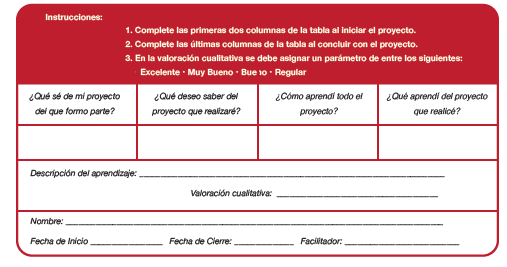 15.2 Coevaluación 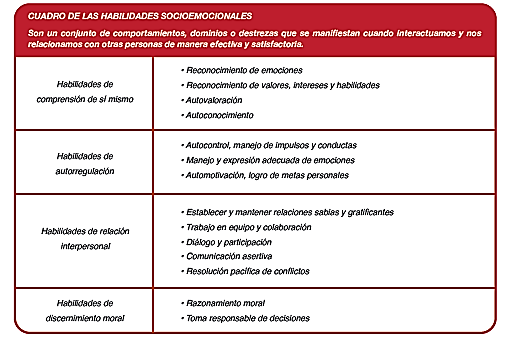 15.3 Evaluación docente/alumno. 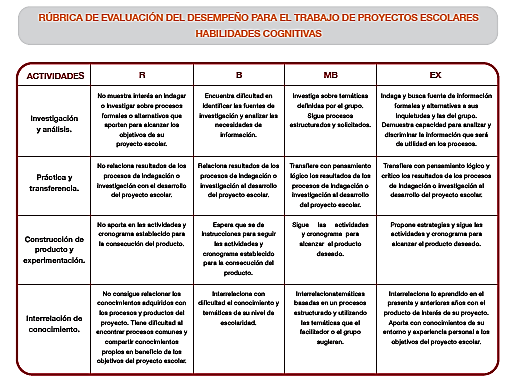 15.4 ¿QUÉ EVALUAR?15.5 ¿CON QUÉ EVALUAR?15.6. ¿CUÁNDO EVALUAR?16- ESCALA CUALITATIVA 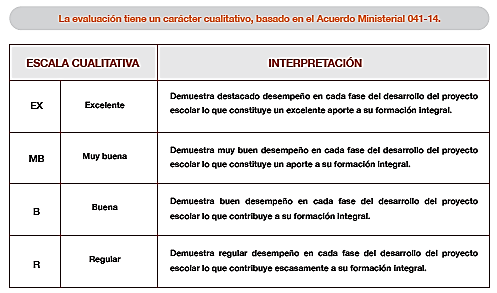 17.-REGISTRO DE EVALUACIÓN DE PROYECTOS FICHA DE EVALUACIÓN PARCIAL DE PARTICIPACIÓN EN EL PROYECTO ESCOLARNOMBRE DEL ESTUDIANTE:………………………………………………………………………FECHA:      …………………………..   		     ___________________					___________________DIRECTIVO					DOCENTE18.- BIBLIOGRAFIAhttp://www.cielo.edu.pe/edilo/matematizacion/images/content/pf/las_estrategias_cognitivas.pdfDirección Nacional de Mejoramiento Pedagógico, (2013), Instructivo de Proyectos Escolares, Quito, Ecuador.https://myprofeciencias.wordpress.com/2010/10/28/mezclas-y-combinacioneses.slideshare.net/Alesy10/mezcla-y-2https://es.scribd.com/doc/261594414/MONOGRAFIA-Mezclas-y-Combinacioneshttps://www.youtube.com/watch?v=c6jLDJdAKsQhttps://www.youtube.com/watch?v=yhxMRrXlsAEhttps://www.youtube.com/user/ExpCaseroshttps://www.youtube.com/watch?v=UckXst-JwVghttps://www.youtube.com/watch?v=O20zvFQ0pK0https://www.google.com.ec/url?sa=t&rct=j&q=&esrc=s&source=web&cd=1&cad=rja&uact=8&ved=0ahUKEwi2_fKNu5_QAhUL6mMKHYN8B80QFggZMAA&url=https%3A%2F%2Fmejorconsalud.com%2Fmiel-y-cebollas-remedio-para-la-tos%2F&usg=AFQjCNH7FktYnGGrnt1bO1LsNOnR6jhjXQ&bvm=bv.138169073,d.cGcpatrimonio.elcomercio.com/patrimonio-contemporaneo/el-rosero/historiahttps://www.youtube.com/watch?v=grbni9bcz5Q19.-    ANEXOSPROYECTO:  Mezclas y combinaciones ancestrales, jarabe para la tos y rosero quiteño.PROYECTO:  Mezclas y combinaciones ancestrales, jarabe para la tos y rosero quiteño.PROYECTO:  Mezclas y combinaciones ancestrales, jarabe para la tos y rosero quiteño.PROYECTO:  Mezclas y combinaciones ancestrales, jarabe para la tos y rosero quiteño.SEPTIEMBRESEPTIEMBRESEPTIEMBRESEPTIEMBREOCTUBREOCTUBREOCTUBREOCTUBRENOVIEMBRENOVIEMBRENOVIEMBRENOVIEMBREDICIEMBREDICIEMBREDICIEMBREDICIEMBREENEROENEROENEROENEROs1s2s3s4s1s2s3s4s1s2s3s4s1s2s3s4s1s2s3s4ROLESACTIVIDADESACTIVIDADESMETA/FASEIndagador• Investigar sobre las mezclas.• Investigar sobre las combinaciones.• Investigar sobre las mezclas.• Investigar sobre las combinaciones.Fase 1:InvestigaciónIndagador• Características propias de un experimento.• Definición de hipótesis.• Características propias de un experimento.• Definición de hipótesis.Fase 1:InvestigaciónIndagador• Entrevistas a docentes y padres.• Entrevistas a personas del mercado sobre el tema.• Entrevistas a docentes y padres.• Entrevistas a personas del mercado sobre el tema.Fase 1:InvestigaciónExperimentador• Definiciones.• Reconocimiento de normas de seguridad.• Experimentación de mezclas y procesos de separación.• Experimentación de combinaciones sencillas con reacciones químicas.• Definiciones.• Reconocimiento de normas de seguridad.• Experimentación de mezclas y procesos de separación.• Experimentación de combinaciones sencillas con reacciones químicas.Fase 2:Trabajos prácticosExperimentador• Aplicación con hierbas medicinales y plantas alimenticias.• Aplicación con hierbas medicinales y plantas alimenticias.Fase 2:Trabajos prácticosIndagador - creador:• Trabajar en equipo y colaborar con los materiales requeridos.• Dialogar y participar en la creación del jarabe y bebida.• Establecer interrogantes y expresar sus criterios.• Trabajar en equipo y colaborar con los materiales requeridos.• Dialogar y participar en la creación del jarabe y bebida.• Establecer interrogantes y expresar sus criterios.Fase 3:CoevaluaciónIndagador - creador:• Trabajar con compromiso y optimismo ante las dificultades.• Investigar más usos y aplicaciones de los conocimientos adquiridos.• Trabajar con compromiso y optimismo ante las dificultades.• Investigar más usos y aplicaciones de los conocimientos adquiridos.Fase 3:CoevaluaciónPARTICIPACIÓN EN EL PROYECTO  ESCOLARNivel de consecución de los propósitos del Proyecto Escolar: evaluación personalizada.Nivel de consecución de los propósitos del Proyecto Escolar: evaluación personalizada.Nivel de consecución de los propósitos del Proyecto Escolar: evaluación personalizada.Nivel de consecución de los propósitos del Proyecto Escolar: evaluación personalizada.Nivel de consecución de los propósitos del Proyecto Escolar: evaluación personalizada.Alcanza los objetivos mínimos del Proyecto Escolar.Alcanza los objetivos mínimos del Proyecto Escolar.PARTICIPACIÓN EN EL PROYECTO  ESCOLARABCDESINOPARTICIPACIÓN EN EL PROYECTO  ESCOLARMUYSATISFACTOORIOSATISFACTORIOPOCOSATISFACTORIOMEJORABLEINSATISFACTORIOSINOINTEGRACIÓN SOCIALCUMPLE LAS NORMASRESPETA A LOS DEMÁSCOLABORA CON LOS COMPAÑEROSSE RELACIONA ADECUADAMENTE CON LOS DEMÁS COMPAÑEROS/AS.ACTITUDESCUENTA CON EL MATERIAL Y LO CUIDA.ES ORDENADO/ASE ESFUERZA EN SU TRABAJOTERMINA A TIEMPO LAS TAREAS ENCOMENDADASREALIZA APORTACIONES PERSONALESSE CENTRA EN HECHOS CONCRETOS